Våra barn, det viktigaste vi har! för alla er som vill utveckla ert föräldraskap.Ta nu chansen att delta i föräldrautbildningen ABC! 
ABC består av fyra träffar samt en återträff och
riktar sig till er med barn 2–6 år.  När: Måndagar med start 19 februari 
klockan 17:00-19:30, inkl. fika.Var: Familjecentralen Lönnen i Markaryd
          Anmälan till:
          Kerstin Borgström
          076–610 63 07
          Hedda Ingvarsson
          079-067 06 14
          Sista anmälningsdag
          måndag 12 februari! 
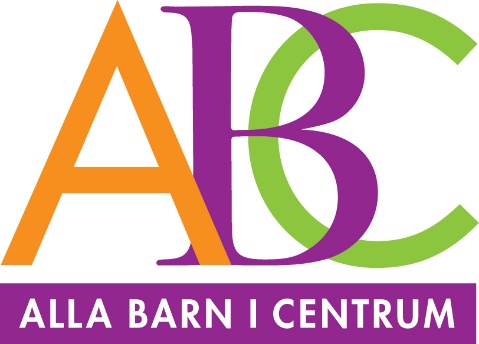 ABC är utvecklat av Stockholms stad
 i samarbete med kommuner,
 stadsdelar och Karolinska institutetwww.allabarnicentrum.seTräff 1 – VISA KÄRLEKHur gör vi för att våra nära relationer ska fungera?Diskussioner och enkla övningar kring att ha fokus på det som fungerar.
Träff 2 – VARA MEDHur påverkar vi varandra i det dagliga samspelet? Hur kan vi förebygga konflikter med våra barn?Diskussioner och enkla övningar kring hurföräldrar och barn kan vara tillsammans.
Träff 3 – VISA VÄGENHur kan man tillämpa ett lugnt föräldraskap? Hur påverkar stress föräldraskapet och hur kan ilska hanteras? Diskussioner och enkla övningar kringatt vara en förebild för sitt barn.
Träff 4 – VÄLJA STRIDERHur kan tjat och skäll i familjen minskas?Vilka strider behöver vi ta och vilka kan väljas bort?Planering framåt med fokus på hur ABC kan användas i vardagen.	